วิทยาลัยพยาบาลบรมราชชนนี สุรินทร์ทะเบียนรายชื่อหนังสือทางการพยาบาล สาขาการพยาบาลผู้ใหญ่ฉบับภาษาอังกฤษ**********สถิติ: หนังสือการพยาบาลผู้ใหญ่-2011-2020 (ฉบับภาษาอังกฤษ)
ดึงข้อมูลจากแท็ก: 060 เฉพาะข้อมูลในปี: 2011 2012 2013 2014 2015 2016 2017 2018 2019 2020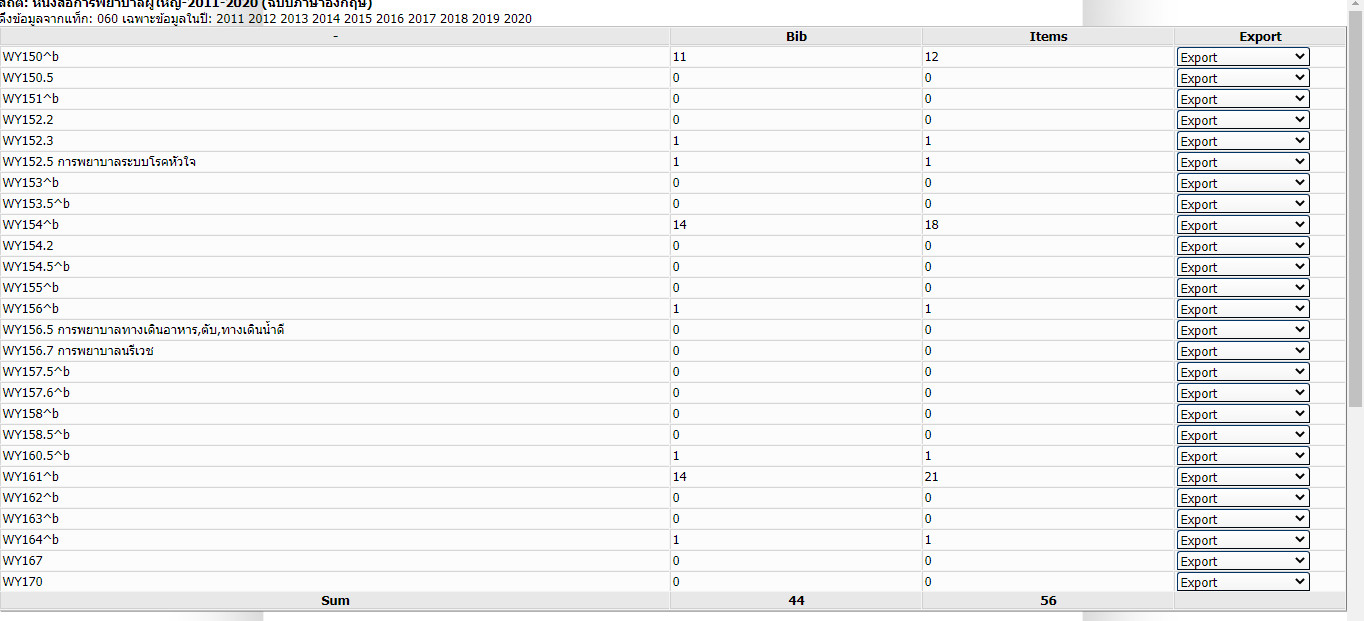 สถิติ: หนังสือการพยาบาลผู้ใหญ่-2011-2020 (ฉบับภาษาอังกฤษ)
ดึงข้อมูลจากแท็ก: 060 ด้วย WY150 เฉพาะข้อมูลในปี: 2011 2012 2013 2014 2015 2016 2017 2018 2019 2020
11 Bib 12 Itemsการพยาบาลอายุรศาสตร์สถิติ: หนังสือการพยาบาลผู้ใหญ่-2011-2020 (ฉบับภาษาอังกฤษ)
ดึงข้อมูลจากแท็ก: 060 ด้วย WY152.3 เฉพาะข้อมูลในปี: 2011 2012 2013 2014 2015 2016 2017 2018 2019 2020
1 Bib 1 Itemsเลขหมู่ : WY152.3 (การพยาบาลผู้ป่วยแบบประคับประคอง, การดูแลระยะยาว)
สถิติ: หนังสือการพยาบาลผู้ใหญ่-2011-2020 (ฉบับภาษาอังกฤษ)
ดึงข้อมูลจากแท็ก: 060 ด้วย WY152.5 เฉพาะข้อมูลในปี: 2011 2012 2013 2014 2015 2016 2017 2018 2019 2020
1 Bib 1 Itemsเลขหมู่ : WY152.5 (การพยาบาลผู้ป่วยโรคหัวใจ)สถิติ: หนังสือการพยาบาลผู้ใหญ่-2011-2020 (ฉบับภาษาอังกฤษ)
ดึงข้อมูลจากแท็ก: 060 ด้วย WY154^b เฉพาะข้อมูลในปี: 2011 2012 2013 2014 2015 2016 2017 2018 2019 2020
14 Bib 18 Itemsเลขหมู่ : WY154 (การพยาบาลผู้ป่วยวิกฤต)

สถิติ: หนังสือการพยาบาลผู้ใหญ่-2011-2020 (ฉบับภาษาอังกฤษ)
ดึงข้อมูลจากแท็ก: 060 ด้วย WY156^b เฉพาะข้อมูลในปี: 2011 2012 2013 2014 2015 2016 2017 2018 2019 2020
1 Bib 1 Itemsเลขหมู่ : WY156 (การพยาบาลผู้ป่วยมะเร็ง)สถิติ: หนังสือการพยาบาลผู้ใหญ่-2011-2020 (ฉบับภาษาอังกฤษ)
ดึงข้อมูลจากแท็ก: 060 ด้วย WY160.5^b เฉพาะข้อมูลในปี: 2011 2012 2013 2014 2015 2016 2017 2018 2019 2020
1 Bib 1 Itemsเลขหมู่ : WY160.5 (การพยาบาลผู้ป่วยระบบประสาท)สถิติ: หนังสือการพยาบาลผู้ใหญ่-2011-2020 (ฉบับภาษาอังกฤษ)
ดึงข้อมูลจากแท็ก: 060 ด้วย WY161^b เฉพาะข้อมูลในปี: 2011 2012 2013 2014 2015 2016 2017 2018 2019 2020
14 Bib 21 Itemsเลขหมู่ : WY161 (การพยาบาลศัลยศาสตร์)สถิติ: หนังสือการพยาบาลผู้ใหญ่-2011-2020 (ฉบับภาษาอังกฤษ)
ดึงข้อมูลจากแท็ก: 060 ด้วย WY164^b เฉพาะข้อมูลในปี: 2011 2012 2013 2014 2015 2016 2017 2018 2019 2020
1 Bib 1 Itemsเลขหมู่ WY164  (การพยาบาลผู้ป่วยระบบทางเดินปัสสาวะ)รายการจำนวนชื่อเรื่องจำนวนเล่มหมายเหตุการพยาบาลผู้ใหญ่4456ลำดับเลขหมู่รายการผู้แต่งปีพิมพ์จำนวนการพยาบาลอายุรศาสตร์1WY150 D186C 2012Daniels, R., Nicoll, L. H. (2012). Contemporary medical-surgical nursing (2nd ed.). Clifton Park, NY : Delmar Cengage Learning.Rick Daniels, Leslie H. Nicoll201212WY150 E93 2013Alexander, S. A., (Ed.). (2013). Evidence-based nursing care for stroke and neurovascular conditions.  Ames, Iowa : Wiley-Blackwell.Sheila A. Alexanderm editors201313WY150 T583I 2014Timby, B. K., & Smith, N. E. (2014.). Introductory medical-surgical nursing (11th ed.). Philadelphia : Wolters Kluwer Health/Lippincott Williams & Wilkins.Barbara K. Timby, Nancy E. Smith201414WY150 S933 2014Moore, L. W. (2014). Study guide for Brunner & Suddarth's textbook of medical-surgical nursing (13th ed.).Philadelphia : Wolters Kluwer Health/Lippincott Williams& Wilkins.Leigh W. Moore201415WY150 S933 2014Sandstrom, S. A., Rogers, C. D., & Bowman-Woodall, C. (2014). Study guide for medical-surgical nursing : assessment and management of clinical problems (9th ed.). St. Louis, Mo. : Elsevier/Mosby.Susan A. Sandstrom et al.201416WY150 S638C 2014Wieland Ladewig, P. A., London, M. L., & Davidson, M. R. (2014). Clinical handbook for Brunner & Suddarth's textbook of medical-surgical nursing (13th ed.). Philadelphia : Lippincott Williams & Wilkins.Patricia A. Wieland Ladewig, Marcia L. London, Michele R. Davidson201417WY150 M489 2014Lewis, S. M., Dirksen, S. R., Heikemper, M. M., & Bucher, L. (2014). Medical-surgical nursing : assessment and management of clinical problems  (9th ed.).St. Louis, Mo. : Elsevier/Mosby.Lewis, S. M., Dirksen, S. R., Heikemper, M. M., & Bucher, L.20142 vols.8WY150 H663B 2014Hinkle, J.  L., & Cheever, K. H. (2014). Brunner & Suddarth's textbook of medical-surgical nursing (13th ed.).Philadelphia : Wolters Kluwer Health/Lippincott Williams& Wilkins.Janice L. Hinkle, Kerry H. Cheever201419WY150 K96S 2015KumAGI, C. (2015). Study guide Cooper & Gosnell adult health nursing (7th ed.). St. Louis, Mo. : Mosby Elsevier.Candice Kumagai2015110WY150 L761I 2016Linton, Adrianne Dill. (2016). Introduction to medical-surgical nursing  (6th ed.). St. Louis, Missouri : Elsevier/Saunders.Adrianne DillLinton2016111WY150 F771 2019Burns, D. (Ed.). (2019). Foundations of adult nursing. Los Angeles : Sage.Dianne Burns, editor20191ลำดับเลขหมู่รายการผู้แต่งปีพิมพ์จำนวน1WY152.3 R823F 2014Rosser, M., & Walsh, H. (Eds). (2014). Fundamentals of palliative care for student nurses. Chichester, England : Wiley Blackwell.Megan Rosser and Helen C. Walsh20141ลำดับเลขหมู่รายการผู้แต่งปีพิมพ์จำนวน1WY152.5 C267 2014Cardiovascular care made incredibly visual!. (2014, 3rd ed.). Philadelphia : Wolters Kluwer Health/Lippincott Williams& Wilkins.20141ลำดับเลขหมู่รายการผู้แต่งปีพิมพ์จำนวน1WY154 C934b 2011Bench, S., & Brown, K. (Eds.). (2011). Critical care nursing : learning from practice.  Chichester : Wiley-Blackwell.Suzanne Bench and Kate Brown, editors201112WY154 M886E 2013Morton, P. G., & Fontaine E., D. K. (2013). Essentials of critical care nursing : a holistic approach. Philadelphia : Wolters Kluwer Lippincott Williams & Wilkins.Patricia Gonce Morton, Dorrie K. Fontaine E.201313WY154 H335 2013Sole, M. L., Klein, D. G., & Moseley, M. J. (Eds.). (2013.). Introduction to critical care nursing (6th ed.). St. Louis, Mo. : Elsevier/Saunders.Mary Lou Sole, Deborah G. Klein, Marthe J. Moseley, editors201314WY154 C934M 2013Mallett, J., Albarran , J. W., & Richardson , A. (Eds.). (2013). Critical care manual of clinical procedures and competencies. Chichester, West Sussex : John Wiley & Sons.Jane Mallett, John W. Albarran, Annette Richardson..201315WY154 M889C 2013Morton, P. G., & Fontaine, D.  K. (2013). Critical care nursing : a holistic approach  (10th ed.). Philadelphia : Wolters Kluwer Health/Lippincott Williams& Wilkins.Patricia Gonce Morton, Dorrie K. Fontaine201316WY154 A111 2014Chulay, M., & Burns, S. M. (Eds.). (2014). AACN essentials of critical care nursing (3rd ed.). New York : McGraw-Hill Medical.Suzanne M. Burns, , Marianne Chulay editors201417WY154 P958 2016Urden, L. D., Stacy, K. M., & Lough, M. E. (2014). Critical care nursing : diagnosis and management  (7th ed.). St. Louis, Mo. : Elsevier/Mosby.Linda D. Urden, Kathleen M. Stacy, Mary E. Lough201418WY154 A111 2014Burns, S. M. (2014). AACN essentials of progressive care nursing (3rd ed.).New York : McGraw-Hill Medical.Suzanne M. Burns201419WY154 E52 2015Tscheschlog, B. A., & Jauch, A. (Eds.). (2015). Emergency nursing made incredibly easy!  (2nd ed.). Philadelphia : Wolters Kluwer.Beverly Ann Tscheschlog, Amy Jauch, editors2015110WY154 C934 2015Booker, K. J. (2015). Critical care nursing : monitoring and treatment for advanced nursing practice. Ames, Iowa : Wiley Blackwell.Kathy J. Booker, editor2015111WY154 C934 2016Woodruff, D. W. (Ed.). (2016). Critical care nursing made incredibly easy! (4th ed.). Philadelphia : Wolters Kluwer.David W. Woodruff, editor2016112WY154 P958 2016Urden, L. D., Stacy, K. M., & Lough, M. E. (Eds.).  (2016). Priorities in critical care nursing (7th ed.).St. Louis, Missouri : Elsevier.Linda D. Urden, Kathleen M. Stacy, Mary E. Lough2016113WY154 B163M 2016Baird, M. S. (Ed.). (2016). Manual of critical care nursing : nursing interventions and collaborative management (7th ed.). St. Louis, Mo. : Elsevier Mosby.Marianne Saunorus Baird, editor2016114WY154 S541 2020Sweet, V., & Foley, A. (Ed.). (2020). Sheehys emergency nursing : principles and practice  (7th ed.). St. Louis, Missouri : Elsevier.Vicki Sweet, Andi Foley, editor20201ลำดับเลขหมู่รายการผู้แต่งปีพิมพ์จำนวน1WY156 C797 2016 Itano, Joanne K., & Taoka, K. N. (eds). (2016). Core curriculum for oncology nursing (5th ed.).St. Louis : Elsevier Saunders.JoanneK. Itano, Karen N. Taoka.20161ลำดับเลขหมู่รายการผู้แต่งปีพิมพ์จำนวน1WY160.5 H28c 2014Hickey, J. V. (2014). The clinical practice of neurological and neurosurgical nursing (7th ed.).Philadelphia : Wolters Kluwer/Lippincott Williams & Wilkins.Joanne V. Hickey20141ลำดับเลขหมู่รายการผู้แต่งปีพิมพ์จำนวน1WY161 F652 2013Pellico, L. H. (Eds.). (2013). Focus on adult health medical-surgical nursing. Philadelphia : Wolters Kluwer Lippincott Williams & Wilkins.Linda Honan Pellico201312WY161 F652S 2013Pellico, L. H. (Ed.). (2013). Study guide for focus on adult health medical-surgical nursing. Philadelphia : Wolters Kluwer Lippincott Williams & Wilkins.Linda Honan Pellico, editor201313WY161 M489 2013deWit, S. C., & Kumaga, C. K. (Eds.). (2013). Medical-surgical nursing : concepts & practice (2nd ed). St. Louis : Saunders Elsevier.Susan C. deWit, Candice K. Kumaga201314WY161 M281H 2013Mann, A. R. (2013). Handbook for focus on adult health medical-surgical nursing. Philadelphia : Wolters Kluwer Lippincott Williams & Wilkins.Andrea Rothman Mann201315WY161 M489 2013Ignatavicius, D. D., & Workman , M. L. (Eds.). (2013). Medical-surgical nursing : patient-centered collaborative care volume 1-2 (7th ed.). St. Louis : Elsevier Saunders. 2 vols.Donna D. Ignatavicius,  M. Linda Workman Editors201326WY161 M489 2013Ignatavicius, D. D., & Workman , M. L. (Eds.). (2013). Medical-surgical nursing : patient-centered collaborative care volume 1-2 (7th ed.). St. Louis : Elsevier Saunders. 2 vols.Donna D. Ignatavicius, M. Linda Workman Editors201347WY161 W585M 2013White, L., Duncan, G., Baumle, W. (2013). Medical-surgical nursing : an integrated approach (3rd ed).Australia : Delmar Cengage Learning.Lois White, Gena Duncan, Wendy Baumle201328WY161 D759P 2013ODom-Forren, J. (2013). Drain’s perianesthesia nursing : a critical care approach (6th ed.).St. Louis : Elsevier Saunders.Jan Odom-Forren201319WY161 F981 2014Brady, Anne-Marie, McCabe , C., & McCann, M. (Eds.). (2014). Fundamentals of medical-surgical nursing : a systems approach. West Sussex : Wiley Blackwell.Anne-Marie Brady, Catherine McCabe, Margaret McCann, Editors2014210WY161 M489 2016Ignatavicius, D. D., & Workman, M. L. (Eds.). (2016). Medical-surgical nursing : patient-centered collaborative care (8th ed.). St. Louis, Mo. : Saunders/Elsevier. (2 vols.)Donna D. Ignatavicius, M. Linda Workman, editors2016211WY161 W774c 2016Winkelman, C. (2016). Clinical companion for medical-surgical nursing : patient-centered collaborative care volume 1-2 (8th ed.). St. Louis, Mo. : Elsevier.Chris Winkelman2016112WY161 M489 2017dEwit, S. C., Stromberg, H. K., & Dallred , C. V. (Eds.). (2017). Medical-surgical nursing : concepts & practice  (3rd ed). St. Louis : Saunders Elsevier.Susan C. deWit, Holly K. Stromberg, Carol Vreeland Dallred, editors2017113WY161 S921S 2020Stromberg, H. K. (2020). Study guide for deWit's medical-surgical nursing : concepts and practice  (4th ed.). St. Louis, Missouri : Elsevier.Holly K. Stromberg2020114WY161 H263L 2020Harding, M. M. (2020). Lewis's medical-surgical nursing : assessment and management of clinical problems volume II (11th ed.). St. Louis, Missouri : Elsevier.Mariann M. Harding2020115WY161 H263L 2020Harding, M. M. (2020). Lewis's medical-surgical nursing : assessment and management of clinical problems volume I (11th ed.). St. Louis, Missouri : Elsevier.Mariann M. Harding2020116WY161 S921M 2021Stromberg, H. K. (2021). deWit's medical-surgical nursing : concepts and practice (4th ed.). St. Louis, Missouri : Elsevier. Holly K. Stromberg20211ลำดับเลขหมู่รายการผู้แต่งปีพิมพ์จำนวน1WY164 U36 2014Thomas, N. (Ed.). (2014). Renal nursing (4th ed.). New York : Baillire Tindall Elsevier.Nicola Thomas ,editor20141